2021年11月1日至2021年11月15日沈阳市新增可办证商品房楼盘明细2021年11月1日至2021年11月15日沈阳市新增可办证商品房楼盘明细2021年11月1日至2021年11月15日沈阳市新增可办证商品房楼盘明细开发企业项目名称房屋地址沈阳龙湖房地产拓展有限公司龙湖辉山商住地产沈北新区实园街9-166号沈北新区实园街9-165号沈北新区实园街9-167号沈北新区实园街9-169号沈北新区实园街9-168号沈北新区实园街9-161号沈北新区实园街9-160号沈北新区实园街9-162号沈北新区实园街9-164号沈北新区实园街9-163号沈北新区实园街9-176号沈北新区实园街9-175号沈北新区实园街9-177号沈北新区实园街9-179号沈北新区实园街9-178号沈北新区实园街9-171号沈北新区实园街9-170号沈北新区实园街9-172号沈北新区实园街9-174号沈北新区实园街9-173号沈北新区实园街9-159号沈北新区实园街9-184号沈北新区实园街9-185号沈北新区实园街9-186号沈北新区实园街9-183号沈北新区实园街9-182号沈北新区实园街9-181号沈北新区实园街9-180号沈北新区实园街9-154号沈北新区实园街9-155号沈北新区实园街9-158号沈北新区实园街9-153号沈北新区实园街9-187号沈北新区实园街9-188号沈北新区实园街9-152号沈阳荣盛房地产开发有限公司坤湖郦舍三期沈北新区蒲南路11-16号沈北新区蒲南路11-15号沈北新区蒲南路11-14号沈北新区蒲南路11-26号沈北新区蒲南路11-25号沈北新区蒲南路11-17号沈北新区蒲南路11-26号辽宁高校后勤集团房地产开发有限公司居住、商业和平区和平南大街97号沈阳瑞恒房地开发有限公司新一尚品三期皇姑区黄河北大街286-17号沈阳市宝能置业有限公司宝能沈阳住宅项目于洪区西江北街307-3号于洪区西江北街307-5号于洪区西江北街303-4号于洪区西江北街303-5号沈阳市熙龙房地产开发有限公司居住沈河区高官台东街99-11号沈河区高官台东街99-18号沈河区高官台东街99-26号沈河区高官台东街99-12号沈河区高官台东街99-27号沈河区高官台东街99-13号沈河区高官台东街99-35号沈河区高官台东街99-19号沈河区高官台东街99-20号沈阳荣盛中天房地产开发有限公司居住、商业浑南区浑南东路67-3号沈阳荣盛房地产开发有限公司荣盛锦绣御景（二期）沈北新区盛京大街36-2号沈北新区盛京大街36-1号沈北新区盛京大街36-5号沈北新区盛京大街36-6号沈北新区盛京大街36-9号沈北新区盛京大街36-8号沈北新区盛京大街36-7号沈北新区盛京大街36-3号沈北新区盛京大街36-4号沈北新区盛京大街36-1号沈阳林海房地产开发有限公司居住浑南区浑南中路56-2号浑南区浑南中路56-23号浑南区浑南中路56-4号浑南区浑南中路56-3号浑南区浑南中路56-24号浑南区浑南中路56-1号浑南区浑南中路56-24号浑南区浑南中路56-23号浑南区创新路10-39号积水好施裕沁地产（沈阳）有限公司居住、商业浑南区创新路10-39号沈阳首开盛泰置业有限责任公司首开·乐活小镇（二期）沈北新区虎石台南大街57-93号沈北新区虎石台南大街57-94号沈北新区虎石台南大街57-95号沈阳和坤房地产开发有限公司中粮·锦云（一期）沈北新区七星二街9-15号沈北新区七星二街9-9号沈北新区七星二街9-10号沈北新区七星二街9-12号沈北新区七星二街9-13号沈北新区七星二街9-14号沈北新区七星二街9-4号沈北新区七星二街9-1号沈北新区七星二街9-2号沈北新区七星二街9-7号沈北新区七星二街9-8号沈北新区七星二街9-3号沈北新区七星二街9-22号沈北新区七星二街9-17号沈北新区七星二街9-19号沈北新区七星二街9-16号沈北新区七星二街9-20号沈北新区七星二街9-23号沈北新区七星二街9-21号沈北新区七星二街9-6号沈北新区七星二街9-5号沈北新区七星二街9-18号沈北新区七星二街9-11号沈阳惠民房地产开发股份有限公司居住、商业沈河区方凌路19-1号沈河区方凌路19-2号沈河区方凌路15-1号沈河区方凌路15号沈河区方凌路13号沈河区方凌路23-1号沈河区方凌路23号沈河区方凌路21-1号沈河区方凌路19号沈河区方凌路25-3号沈河区方凌路31号沈河区方凌路31-1号沈河区方凌路31-2号沈河区方凌路29-3号沈河区方凌路27-3号沈河区方凌路29号沈河区方凌路29-2号沈河区方凌路23-3号沈河区方凌路27-2号沈河区方凌路25-2号沈河区方凌路27-1号沈河区方凌路29-1号沈河区方凌路25-1号沈河区方凌路21-2号沈河区方凌路23-2号沈河区方凌路29-3号辽宁军翔房地产开发有限公司阳光幸福里沈北新区蒲昌路29甲-3号沈北新区蒲昌路29甲-2号沈北新区蒲昌路29甲-4号沈北新区蒲昌路29甲-1号沈北新区蒲昌路29甲-5号沈北新区蒲昌路29甲-6号沈北新区蒲昌路29甲-7号沈北新区蒲昌路29甲-8号沈阳新湖明珠置业有限公司新湖湾一期B区于洪区西江北街172甲-38号于洪区西江北街172甲-39号于洪区西江北街172甲-36号于洪区西江北街172甲-37号于洪区西江北街172甲-27号于洪区西江北街172甲-26号于洪区西江北街176-3号于洪区西江北街176-4号于洪区西江北街172甲-35号于洪区西江北街172甲-30号于洪区西江北街172甲-29号于洪区西江北街172甲-28号于洪区西江北街172甲-31号于洪区西江北街172甲-34号于洪区西江北街172甲-33号于洪区西江北街172甲-32号沈阳亿博房地产开发有限公司吾悦华府一期沈北新区蒲丰路26-9号沈北新区蒲丰路26-8号沈北新区蒲丰路26-15号沈北新区蒲丰路26-13号沈北新区蒲丰路26-10号沈北新区蒲丰路26-4号沈北新区蒲丰路26-3号沈北新区蒲丰路26-2号沈北新区蒲丰路26-7号沈北新区蒲丰路26-5号沈北新区蒲丰路26-5号沈北新区蒲丰路26-18号沈北新区蒲丰路26-19号沈北新区蒲丰路26-16号沈北新区蒲丰路26-6号沈北新区蒲丰路26-11号沈阳建新联合置业有限公司富力院士廷沈北新区蒲丰路97-2号沈北新区蒲丰路97-1号沈北新区蒲丰路97-10号沈北新区蒲丰路97-43号沈北新区蒲丰路97-11号华润置地（沈阳）有限公司华润二十四城三期沈阳经济技术开发区沧海路8-106号沧海路8-105号沧海路8-107号沧海路8-109号沧海路8-108号沧海路8-113号可办证商品房楼盘查询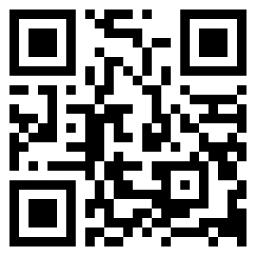 